                                                РЕСПУБЛИКА КРЫМ                                           РАЗДОЛЬНЕНСКИЙ РАЙОН     АДМИНИСТРАЦИЯ ЗИМИНСКОГО СЕЛЬСКОГО ПОСЕЛЕНИЯ                                         ПОСТАНОВЛЕНИЕ  № 138от  06 сентября 2021года		                                                                             с. Зимино	О согласовании схемы  места для вывоза лишнего грунта, оставшегося после засыпки  траншеи В соответствии с Федеральным законом от 06 октября 2003 года № 131-ФЗ «Об общих принципах организации местного самоуправления в Российской Федерации», Законом Республики Крым от 21 августа 2014 года № 54-ЗРК «Об основах местного самоуправления в Республике Крым»,  руководствуясь Уставом муниципального образования Зиминское сельское поселение Раздольненского района Республики Крым, Администрация Зиминского сельского поселения      ПОСТАНОВЛЯЕТ:1. Согласовать схему места для вывоза лишнего грунта, оставшегося после засыпки траншеи (засыпка ненужных канав или котлованов, оврагов), по объекту «Строительство сетей газораспределения с. Зимино Раздольненского района Республики Крым». место размещения : с.Зимино,  на территории бывшей молочной - товарной фермы .(приложение 1). 2.Настоящее постановление  обнародовать на сайте Администрации Зиминского сельского поселения (Зиминское-сп.рф) и на стенде объявлений Администрации Зиминского сельского поселения расположенной по адресу:  Республика Крым, Раздольненский район, с.Зимино. улица Гагарина, дом 33.3. Контроль за исполнением настоящего решения оставляю за собой.Председатель Зиминского  сельскогосовета - глава АдминистрацииЗиминского  сельского поселения	                                          С.В.Канцелярук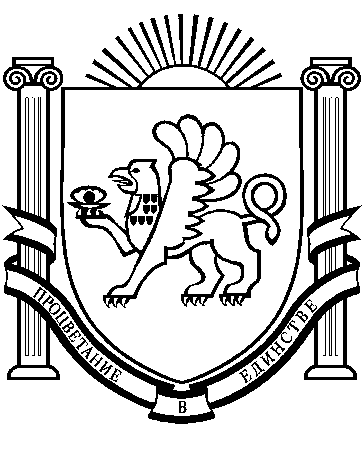 